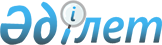 Қазақстан Республикасы Парламенті Сенатының депутаттарын тағайындау туралыҚазақстан Республикасы Президентінің 2023 жылғы 24 қаңтардағы № 112 Жарлығы.
      Қазақстан Республикасы Конституциясының 50-бабының 2-тармағына сәйкес ҚАУЛЫ ЕТЕМІН:
      1. Қазақстан Республикасы Парламенті Сенатының депутаттары болып:
      Жақып Қажманұлы Асанов;
      Мәулен Сағатханұлы Әшімбаев;
      Нұртөре Байтілесұлы Жүсіп;
      Ләззат Молдабекқызы Қалтаева;
      Асқар Оразалыұлы Шәкіров тағайындалсын.
      2. Осы Жарлық қол қойылған күнінен бастап қолданысқа енгізіледі.
					© 2012. Қазақстан Республикасы Әділет министрлігінің «Қазақстан Республикасының Заңнама және құқықтық ақпарат институты» ШЖҚ РМК
				
      Қазақстан РеспубликасыныңПрезиденті

Қ.Тоқаев
